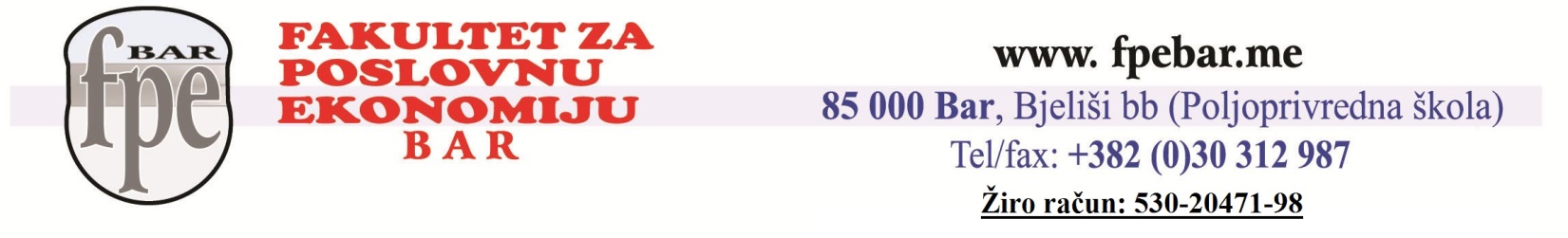 Postdiplomske akademske studije: POSLOVNA EKONOMIJATip studija: AkademskeStepen studija: VII (300 ECTS)Zvanje: Master ekonomskih nauka, oblast Poslovna ekonomijaRed. br.Šif. pred.Naziv predmetaSem.Broj časovaPred./vj.Broj časovaPred./vj.ECTSPRVA GODINA POSTDIPLOMSKIH STUDIJAPRVA GODINA POSTDIPLOMSKIH STUDIJAPRVA GODINA POSTDIPLOMSKIH STUDIJAPRVA GODINA POSTDIPLOMSKIH STUDIJAPRVA GODINA POSTDIPLOMSKIH STUDIJAPRVA GODINA POSTDIPLOMSKIH STUDIJAPRVA GODINA POSTDIPLOMSKIH STUDIJA1.Metodologija naučno-istraživačkog radaVII32102.Marketing menadžmentVII3273.Upravljanje  informacionim sistemimaVII2264.Upravljanje odnosima s javnošćuVII2275.Fiskalni menadžmentVIII3286.Međunarodno privredno pravoVIII3287.LiderstvoVIII2278.Korporativno upravljanjeVIII227 Ukupno ECTS Ukupno ECTS Ukupno ECTS Ukupno ECTS Ukupno ECTS Ukupno ECTS60Red. br.Red. br.Šif. pred.Naziv predmetaSem.Broj časovaPred./vj.Broj časovaPred./vj.ECTSDRUGA GODINA POSTDIPLOMSKIH STUDIJA DRUGA GODINA POSTDIPLOMSKIH STUDIJA DRUGA GODINA POSTDIPLOMSKIH STUDIJA DRUGA GODINA POSTDIPLOMSKIH STUDIJA DRUGA GODINA POSTDIPLOMSKIH STUDIJA DRUGA GODINA POSTDIPLOMSKIH STUDIJA DRUGA GODINA POSTDIPLOMSKIH STUDIJA DRUGA GODINA POSTDIPLOMSKIH STUDIJA 9.Međunarodno poslovanjeIX42810.Biznis analizaIX42811.Biznis i preduzetništvoIX32712.Izborni predmet 1:IX227Elektronski biznisUpravljanje troškovima u poslovnom odlučivanjuUpravljanje investicijamaPravo intelektualne svojine13.Istraživački radX162014.Izrada i odbrana master radaX810Ukupno ECTSUkupno ECTSUkupno ECTSUkupno ECTSUkupno ECTSUkupno ECTSUkupno ECTS60